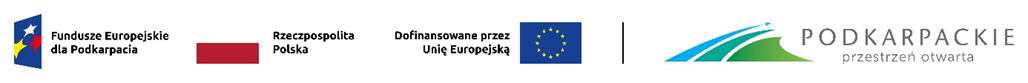 Opis zmian kryteriów wyboru projektów dla programu regionalnego Fundusze Europejskie dla Podkarpacia 2021-2027 – EFS+Zmiany wprowadzone do dokumentu Uchwałą Nr 15 / V / 2023 Komitetu Monitorującego program regionalny Fundusze Europejskie dla Podkarpacia 2021-2027 z dnia 13 grudnia 2023 r. w porównaniu do poprzednio obowiązującej wersji z dnia 27 września 2023 r. obejmują:Zatwierdzone kryteria wyboru projektów dla niżej wymienionego Priorytetu i Działania programu regionalnego Fundusze Europejskie dla Podkarpacia 2021-2027:Priorytet 8 Rozwój lokalny kierowany przez społeczność (RLKS)Działanie 8.1 Rozwój zdolności uczniów poza edukacją formalnąDziałanie 8.2 Zarządzanie Lokalną Strategią RozwojuDziałanie 8.3 Wsparcie jakości edukacjiDziałanie 8.4 Wsparcie osób dorosłych w zdobywaniu kompetencjiDziałanie 8.5 Usługi społeczne świadczone w społeczności lokalnejDziałanie 8.6 Integracja społecznaZmiany w kryteriach wyboru projektów dla programu regionalnego Fundusze Europejskie dla Podkarpacia 2021-2027:Działanie 7.1 Aktywizacja zawodowa osób pozostających bez pracy,Kryteria merytoryczne horyzontalne – kryterium kwalifikowalności JST. Rzeszów, 13.12.2023 r. 